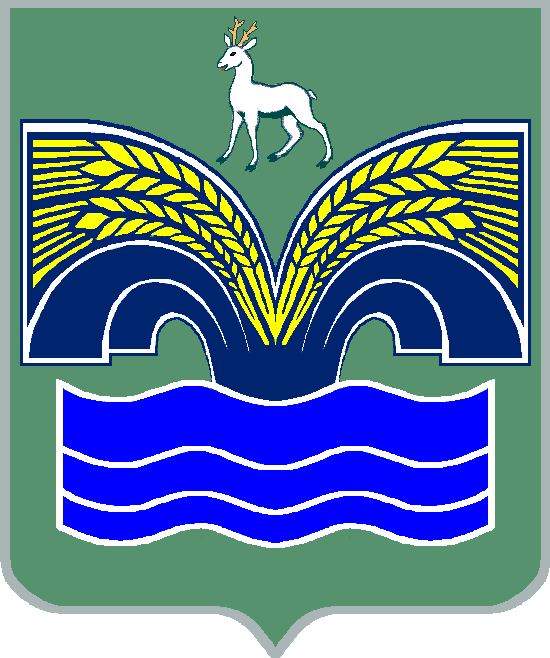 АДМИНИСТРАЦИЯСЕЛЬСКОГО ПОСЕЛЕНИЯ ХОРОШЕНЬКОЕМУНИЦИПАЛЬНОГО РАЙОНА КРАСНОЯРСКИЙСАМАРСКОЙ  ОБЛАСТИПОСТАНОВЛЕНИЕот 18 февраля 2020 года № 14Об утверждении перечня мест расположения информационных щитов, предназначенных для доведения до населения списков невостребованных земельных долей и информации о проведении общих собраний дольщиков           В целях исполнения Федерального закона от 24.07.2002 N 101-ФЗ "Об обороте земель сельскохозяйственного назначения", администрация сельского поселения Хорошенькое муниципального района Красноярский, Самарской областиПОСТАНОВЛЯЕТ:Утвердить перечень мест расположения информационных щитов на территории сельского поселения Хорошенькое муниципального района Красноярский, Самарской области, предназначенных для доведения до населения списков невостребованных земельных долей и информации о проведении общих собраний дольщиков:а) Самарская область, Красноярский район, с. Хорошенькое, ул.       Центральная, дом 58 информационный щит на здании магазина;б) Самарская область, Красноярский район, с. Кривое Озеро, ул.  Победы,      дом 4 информационный щит на здании сельского клуба;в) Самарская область, Красноярский район, с. Лопатино, ул. Владимирская,     дом 12 информационный щит на здании Сельского Дома Культуры.Признать утратившим постановление администрации сельского поселения Хорошенькое муниципального района Красноярский Самарской области от 26.03.2013 г. № 18 «Об утверждении перечня мест расположения информационных щитов, предназначенных для доведения до населения списков невостребованных земельных долей и информации о проведении общих собраний дольщиков».Контроль за исполнением Постановления оставляю за собой.Опубликовать настоящее постановление в газете «Красноярский вестник» и разместить на официальном сайте Администрации муниципального района Красноярский Самарской области в разделе Поселения /Сельское поселение Хорошенькое/.Настоящее постановление вступает в силу с момента его подписания.Глава сельского поселения Хорошенькое муниципального районаКрасноярский Самарской области                                             С.А. Паничкин   